Приложение 15Производство металла в годы Великой Отечественной войны 
(в %  к 1940г.)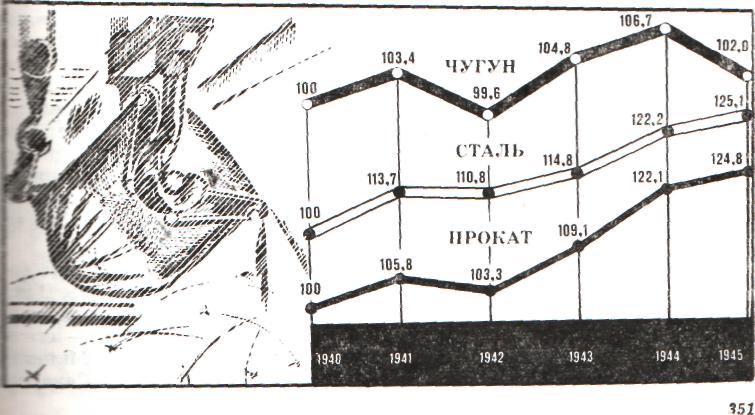 